WHITFORD FAMILY CENTRE Inc.PARENT INFORMATION BOOKLET2019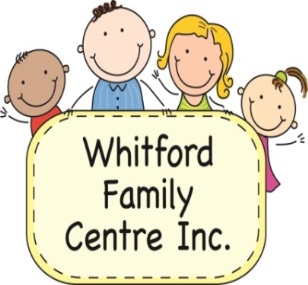 4's PRE KINDY PROGRAM21c HILLARYS WA 6923Telephone: 9307 5309Education & Care Regulatory Unit1st Floor EAST PERTH  WA  6004Telephone: 6551 8333Dear ParentThe Whitford Family Centre Inc would like to welcome you to our Centre in 2019 and to the 4's activity program. We look forward to a year full of fun and getting to know you and your child. We welcome your involvement in our program and the Centre, so please feel free to participate in whatever way you can. Our Centre is managed by a volunteer management committee who oversee the building, maintenance and the programs administered by the Centre ie: 3's & 4’s Activity programs, and Playgroup. In addition, we have several groups who use our facilities to operate their own programs. Some of these groups are Creative Kids Playgroup, Whitford Rainbow Toy Library and Hillarys Out of School Care. We also rent out our rooms for other people to use on a casual basis eg: children’s birthday parties, seminars etc. If you are interested in any of these please see the Office for further details. The Centre has a comprehensive policy document that is available for all to read. If you would like to see our policies, please feel free to ask at the office. There are numerous ways that you can participate in our Centre from being on the Management Committee to helping at a busy bee or fundraising and these are all detailed later in the booklet.The Centre is a smoke free zone.  NO SMOKING IN OR AROUND THE CENTRE.EDUCATORS (Job share)Children’s Program Educators: 	Monday, Wednesday - Jemma Hartley	Tuesday, Thursday & Friday – Jenny ToughAssistants:	Monday to Thursday – Caroline BlakeAssistants 3yrs Program:	Rose D’Alesio – Wed & Friday                                                                     Rhonda Peace – Tuesday, Wednesday & FridayTelephone: 9307 5309 Staff available from 	8.30 am to 2.30pm Mon/Thur/Fri 8.30am to 12pm Tue/WedATTENDANCEGroups of 20 (max) children as follows. Attendance is subject to sufficient numbers to fill groups.GROUP GREEN:	Monday 9am -2pm	GROUP BLUE:	Thursday 9am – 2pm	Terms are approximately 10 weeks however we will be starting term 1 the week after the schools start to allow parents with older children to settle them into school first. Notification will be given of any changes to these dates.2019 TERM DATESTerm 1	Monday 11th February – Friday 12th April            9 weeksTerm 2	Monday 29th April – Friday 5th July                      10 weeksTerm 3	Monday 22nd July – Friday 27th September	10 weeksTerm 4	Monday 14th October – Friday 13th December    9 weeksWe do not have Professional Development days during the terms however the Centre will be closed on the following Public Holidays (correct at time of printing):Term 1	Monday 4th March	Labour DayTerm 2	Monday 3rd June	Western Australia DayStatement of PhilosophyOur centre offers a safe, home like environment which supports the individual needs of children and families based on open communication.Families will be welcomed and encouraged to feel an integral part of our centre through input into curriculum and input into policy and procedure review.  We have an ‘Open Door’ policy inviting families to participate any time      of the day.We provide an inclusive curriculum following the Early Years Learning Framework which reflects the diverse values of children, families, staff and the wider community.We respect, accept and value each child, family and staff differences, needs and backgrounds.We aim to develop awareness that inclusion is the process that enables each individual the opportunity for acceptance, belonging and participation enabling children to develop at their own pace and stage of development.All areas of children’s development will be fostered through fun programs and play experiences that are age appropriate and are guided by the children’s interests.All children experience learning that is engaging and builds success for life.We give children time and space to enjoy just being children to learn about the world we live in.Children are encouraged to enjoy each other's company and develop their social skills through free play, small and large group experiences.Our Pedagogical Influence is the theorist Bronfenbrenner.We aim to provide continuity of care for our children and their families which enable all children to feel safe, secure and have a sense of belonging.Children are guided through positive reinforcement and praise.We maintain a high standard of hygiene at all times.Parents provide children’s healthy morning tea and or lunch.Educators initiate and maintain respectful communication with children families and peers.All children and their families will be warmly welcomed to Whitford Family Centre and lovingly cared for by our dedicated professional staff.Revised by staff and families June 2018EYLF A Vision for Children’s LearningAIMS OF 4's PRE KINDY PROGRAMThe 4's Activity Program creates an environment that will promote a happy, social and safe program. The program is designed for your child to develop new skills and to learn about the world around them. The emphasis is learning through play.We aim that by the end of the year your child will have:reached an age appropriate developmental level;gained independence from the family group and at the same time developed trust and confidence in other adults;learnt to socialise within a group of children of a similar age;enjoyed creating; andbeen able to role playing to express themselves and their feelings.In order to achieve these aims we request that parents are positive and encourage their child to talk about what they have done, who they played with, or what story they had as all this helps to develop their memories and shows your interest.POLICY & PROCEDURE RE: DELIVERY & COLLECTION OF CHILDRENDeliveryParents are asked to bring your child into the Centre and be greeted by an educator. If your child is distressed at the start of the session you may stay with them. If your child becomes unduly distressed throughout the session, we will ring to notify you so that you may return and stay with them. Parents, friends and relations are always welcome to stay and share in our sessions - the door is never closed to you however all persons volunteering (eg: on roster) are required to complete a declaration regarding working with children. If you are unsure about anything please feel free to talk to the educators. At the end of the session parents are requested to wait outside until the session is finished, an educator will bring your child to you.PLEASE ENSURE THE GATE IS SECURED BEHIND YOU.Attendance RecordsSigning your child’s attendance record every time they attend the program is very important. It is a requirement of the Education and Care Services National regulations 2012 which is governed by Department of Local Government and Communities Education and Care Regulatory Unit. The following instructions should be adhered to when completing your child’s record.Each child has their own record card. Please do not fill in any other child’s card unless you are in charge of delivering or collecting that other child. You must have written permission either on a letter or on the enrolment form to be able to deliver or collect any child other than your own.Record cards are to be kept in alphabetical order. Easier to locate your child’s card.Do not sign the card in advance. If you sign your child’s card both in and out at the time of bringing your child, you can not be 100% certain that you will in fact be the one to collect your child. What happens if you have a car accident or are detained and someone else has to collect your child. We must have correctly completed records.The Education and Care Regulatory Unit checks these records. These records are a licensing requirement of the Regulations and we are required to keep them for 24 years. Along with the enrolment form, any correspondence regarding your child, medication records, accident records etc. If we do not comply with these regulations then the ultimate consequence is that our service will be closed. We do not want that to happen.Please complete the actual times you sign your child in or out eg: if you are late and don’t arrive until 9.20am then please write 9.20am, same applies for being early to pick up eg: collect child at 11.15am then write 11.15am.Please sign the section “Roster Parent” if you are on roster that day as proof of completing your roster responsibility.CollectionChildren are inclined to become distressed when left longer than expected. Please collect your child PROMPTLY at the end of session time. A phone call can put your child at ease if something unforeseen occurs. No child attending the Centre is permitted to leave the premises unless the child is in the care of their parent/guardian or the person authorised by the child’s parent/guardian as per the enrolment form or a written note. If in the opinion of the educator the person authorised to collect the child is not in a fit state then the emergency contact will be notified. If there is any disagreement at the time concerning this policy then the police will be contacted.The following procedure will be adopted by educators in the case of parent/guardian not collecting child:If parent does not arrive within 15 minutes of the end of session time, then they will be telephoned. If un-contactable by phone, then the emergency contact person will be phoned;If, after 30 minutes, neither of the parents or emergency contacts can be contacted then staff are obliged to contact the Police and advise them of the details and request them to contact Crisis Care who will send an officer to collect the child. An educator will remain with the child at all times until they are collected; andUpon collection of the child the educator will leave notification of the Crisis Care phone number at the Centre for the parent. The parent will need to contact Crisis Care direct.PLEASE ENSURE THE GATE IS SECURED BEHIND YOU.FEES POLICYThe Whitford Family Centre Inc do not receive any other funding for this program, therefore the fees charged are used to cover the cost of running the program eg: wages, craft & consumables, equipment, insurance, rent, administrative costs etc. It is imperative that we receive the fees by the due dates to enable the program to run efficiently. Fees are to be paid one term in advance. Whilst we will endeavour to keep the fees the same for the whole year they are subject to change if unforeseen circumstances arise. In the 4’s program your child will also receive a portfolio at the end of the year with a selection of their work as a keepsake.The following fee payment policy is applied at our Centre.Term 1 - fees payable in full on enrolment;Terms 2, 3 & 4 – Payable in full by the last week of the previous term;If you are experiencing financial difficulties please speak to the Admin Assistant who will make payment arrangements with you to pay them off. Confidentiality is always maintained;A late fee of $10 applies if fees are not paid by the due date and written arrangements for late payment have not been made with the Admin Assistant and adhered to; andNo child will be permitted to begin a new term until the previous term’s fees have been paid.Fee invoices are given out in Week 6 advising of the amount and due date. Generally there are 10 weeks in each term. The fee payment can be paid at the office, office hours are Monday to Friday 9.am to 1pm, receipts will be duly issued. Payments can also be made via the internet banking system (see office for details).  Non payment of fees means your child’s place will be offered to the next person on our waiting list.In the event of your child not attending the Centre because of illness or any other reason, please contact educators on Phone: 9307 5309. If your child is absent for more than three consecutive sessions without notification, the Committee reserves the right to give your place to another child. Generally the Management Committee will only refund fees if both the following conditions are met:a request is received in writing from the parent for a refund, andthe vacated position is filled.Refunds granted will consist of the following:Balance of fees - calculated as the number of sessions vacated for the term that have been filled by another child multiplied by the cost per session; andLess $10 administration fee.PRIVACY ACT & YOUR RECORDSThe information that we collect on your child’s enrolment form is collected as per the Education and Care Services Law (WA) 2012 and Education and Care Services National Regulations 2012. We are required to keep your records until your child attains the age of 24 years. We can not release your details to anyone else without your written authorisation. Your records are kept in a lockable filing cabinet and a daily attendance file is maintained. Parents must ensure that their records are updated when their details have changed. Copies of our Privacy Policy and the above Regulations are available in the office for your reference.The Whitford Family Centre Inc is required to collect personal and health information from or about families within the following forms:Children’s Program Enrolment Form;Attendance Register;Accident/Illness Reports;Authorisations to Give Medication;Medical Certificates; andParent / Volunteer Declaration Form.The information you give is used by those Centre staff who need to access the information to meet the above requirements, and may also be disclosed to the following authorities:Education and Care Regulatory Unit Officers (Education and Care Services National Law (WA) Act 2012);Department of Local Government and Communities Officers (Education and Care Services National Law (WA) Act 2012); andFamily Assistance Office Review Officers (Child Care Benefit).All personal information is kept in a secure place to protect it from unauthorised access, modification or disclosure. You are entitled to access personal and private information kept about you and your family on request, and may ask for inaccurate information to be up-dated or corrected. Failure to provide the required information will result in non-acceptance of your child’s enrolment.At the end of the retention period your child’s records they will be destroyed by shredding.EDUCATORSOur educators are qualified and approved by the Education and Care Regulatory Unit. If you would like any further details regarding our educator’s qualifications and experience please feel free to discuss this with them. They are only too happy to share their knowledge with you.ADULTS IN THE CENTRE AND PARENT ROSTERMothers and Fathers and Grandparents and Aunts and Uncles are most welcome to visit the Centre during session times to work and play with their children or help out. However any helper other than Mums and Dads are required to complete a declaration before you are able to help.  Please see educators.  You may stay as long or as short a time as you have available. There is a parent roster available each term for you to choose a particular session at least one (1) time per term is required.You are your child's first and most important teacher. Please share a little of the experience you have gained over the years of knowing him or her. We have a limited supply of Parenting Information Books available for lending. There is a maximum of 2 weeks lending period. If you are interested please see educators. If you have any special skills (eg. Multicultural, playing a musical instrument etc) please feel free to share them with us.When on parent help roster you may be asked to help out in some of the following areas:Toilet your own child;Assist educators with activities;Cleaning of tables, chairs & sweep floors;Put artwork & notes into the children’s bags; andParents are strongly encouraged to wear a hat.This is a good opportunity to enjoy the program with your child. Siblings are welcome to come with you whilst on roster however they must be under your direct supervision at all times.TOILET TRAININGWe would like to advise all parents that children must be toilet trained. Information regarding toilet training has been advised to all parents on the enrolment form. Our educators are extremely dedicated; however they have 19 other children to look after and they will inform you if your child has had an “accident”. Children will be encouraged to wipe their own bottoms and to help themselves to toilet. Obviously educators will assist your child where necessary.Please try to get your child to go to the toilet before they come or at the start of the session. It is requested that a spare underwear/clothes be kept in your child’s bag in case of "accidents". Please advise the educators as your child progresses with their toilet training.CLOTHINGPlease dress your child in appropriate clothing for messy playing. Shoes should be of a safe standard ie: good grip and flexible soles. For safety reasons thongs are not recommended. Children may be asked to remove their shoes for outside play because they have better grip of the equipment without them. We have a policy of NO HAT NO PLAY IN THE SUN. Children are required to wear their hats throughout the year. Children without a hat will be required to play in shaded areas. We recommend that during Terms 1 & 4 all children come to the Centre with suncream already on. The Centre will have suncream available at all times. If your child has an allergy to suncream please let the educators know.We recommend that your child brings a medium sized bag to take their creative work and notes home with them. They should also bring a change of clothes in case of "accidents". Their bag, clothes and shoes should be clearly named so that they don't get lost. Names on school bags should be on the inside NOT on the outside (Stranger Danger Awareness).Whitford Family Centre T.Shirts & Hats are available from the office for $15 each.MEDICAL RECORDS & ALLERGIES & DIETARY NEEDSMedical records are kept if a child needs special medical attention during his or her stay in our care. Parents sign a special medical form detailing the administering of medication. If your child has any life threatening allergies or dietary needs then a medical procedure plan will be required. Please see educators as the plan must be displayed. An Allergy chart is displayed on a board near the educator’s desk and in the kitchen for easy reference by all educators and parent helpers. Due to the increasing incidences of allergies we are a nut allergy friendly centre and parents are requested to advise educators of any foods they are bringing into the Centre eg: birthday cakes etc. During special events, such as cooking activities and end of term parties, food allergies will be considered when planning and purchasing foods. Only water will be served as drinks unless otherwise notified.SICK CHILDRENEducators will not admit children with visible signs of illness. If a child becomes ill during sessions, parents are notified by telephone and requested to collect child. Where possible children are excluded from group activity, i.e. put somewhere quiet to rest while waiting.If your child is ill or shows the symptoms of the following, please keep them at home and let us know what is wrong.	Ear, eye or nasal discharge	Rash	Infectious sores	Continuous vomiting	High fever	Diarrhoea	Conjunctivitis	Other obvious signs of infectious diseasesIt is important to inform the educators if your child has been unwell or received an injury since last attending the Centre. The Centre encourages immunisation of your child.  If your child is not immunised we will notify you of any communicable diseases present at the program.In the event of any serious mishap which may require urgent attention, parents will be notified as soon as possible. Your child's health and well-being will be our first concern.ACCIDENTS & SAFETY FIRSTEducators hold current First Aid Certificates. Care is taken to check the outside area for glass, syringes, animal faeces and generally to ensure the area is safe for your children.An individual accident card will be maintained. All accidents are documented and any treatment administered from the Centre is duly noted. You will be required to sign your acknowledgement of any incidences. Parents will be informed ASAP of any major incidences. Where professional medical attention is required the account for any treatment is the responsibility of the parents.Our Centre complies with policy set by the Health Department regarding HIV (Aids) and Hepatitis B & C. The following precautions will be taken to ensure everyone’s safety and applies to all people in our Centre:All open cuts and abrasions must be reported to educators. Appropriate treatment will be given by educators. Disposable gloves must be worn when treating all open wounds; andBleeding must cease prior to person returning to the general play area. If bleeding cannot be controlled and the wound securely covered then the person cannot return to the program and medical attention will be sought.HEAD LICE POLICYThis policy is to be read in conjunction with the Department of Health “Head Lice Fact Sheet”. In order to control the spread of infection at the Centre the following steps will be taken:Educators will examine the heads of children who scratch their heads a lot to look for eggs (nits) or lice near the scalp.Children who are suspected of being infected will be excluded from the Centre. Educators will always confirm their inspection with the Coordinator or another educator before the parent is contacted.Parents will be asked to collect their child and keep them away from the Centre until the day after appropriate treatment has been started, and the lice are removed. Parents will be given a letter with a tear off and return section to be filled in to confirm that treatment has commenced.Educators will ensure that the child does not have close contact with other children whilst waiting for collection.The child may return to the Centre the day after treatment has commenced and all live head lice have been removed. A few remaining eggs are not a reason for continued exclusion. However, the parent must continue treatment until all eggs and hatchlings have been removed, usually over the following ten days. (Department of Health Head Lice Fact Sheet).A note will be posted on the door and all parents advised that a case of head lice has been found in the group and they should check their child’s hair for signs of lice.PARENT CONCERNS & YOUR LINE OF COMMUNICATIONIf you have any concerns whatsoever please feel free to discuss these with educators first. Our educators are qualified and have had years of experience with 0-6 year olds. If, however, you feel that you would like to take your concerns further then you are always welcome to approach the Children’s Program Committee in writing detailing your concerns. The matter will be given their full attention and confidentiality will always be maintained. If you feel that the matter has still not been resolved to your satisfaction then you may approach the Whitford Family Centre Management Committee and a meeting may be held to resolve the matter.Please read the notice board regularly. This will ensure that you haven't missed out on any relevant information. Copies of information notes are kept in a display file at the desk just inside the room. If you are in doubt please ask. Notes are put into your child’s bag regularly so please check your child’s bag after every session.CHILDREN IN THE CENTREChildren learn from - Adults (parents and others), Other children, Equipment and materials, and by Exploring their environment:AdultsShow that they value individual children, their ideas and their attempts to do things;Provide a wide variety of enjoyable experiences;Encourage children to behave with increasing responsibility and initiative in groups and individually; andHelp children to master basic tasks of talking, playing, expressing, thinking and dexterity.Through other children learn to:Talk and play together;Co-operate and share;Help one another;Understand each other and adults;Make friends; andRecognise there are different cultures.Equipment and materialsIn developing movement skills;Understanding how things work;Play;As tools;In making things; andIn creative expression.MULTICULTURAL ENVIRONMENTOur Centre has children attending who come from a variety of cultures. All children learn to appreciate that we are not all the same. Religious beliefs are acknowledged and we endeavour to integrate these into the program. Please discuss this with educators  and share your ideas.LIMITATIONS OF THE 4 YEAR OLDS4 year old activities should be a happy experience for every child, therefore certain limitations have been established to ensure the enjoyment and safety of all children.IndoorsWalking feet inside;Blocks are to be used for building not throwing;Block towers are to be no higher than child’s shoulders;Care is to be taken with books;Care is to be taken when using scissors and child is to be seated at the table under supervision;Children will remain at the Easels when painting (or designated area); andPlaydough is to remain at the table and is not to be thrown or eaten.OutdoorsSand must not be thrown;Climbing only up the ladder and sliding down the slide. Not the other way around;Care must be taken when using spades, rakes and brooms;No splashing at water play;No drinking of water play water;Remove shoes when weather permitting;No climbing of fences;No pushing especially on climbing equipment; andBEHAVIOUR MANAGEMENTEvery child is given positive guidance and directed towards acceptable behaviour with praise freely given and blame and reprimand kept to a minimum;No child is subjected to corporal punishment, solitary confinement, immobilisation or any other frightening and humiliating punishment;No child is isolated for any reason unless for illness or accident. Children may be asked to sit in the cool down area eg: veranda, book corner or thinking chair with educator if necessary.If you have any problems or queries regarding your child please see the Co-Ordinator as soon as possible. The Co-Ordinator will always report immediately when any behaviour problems are experienced during the session; andIf required behaviour management strategies will be discussed with the parents.CHILD ABUSE POLICYThe Centre has a detailed policy statement regarding Child Abuse that is available to all educators and parents. If you have any concerns regarding any child in our Centre please advise an educator, or the Chairperson of the Management Committee who will take the necessary action. Each report will be handled in strict confidence.EMERGENCY EVACUATION PROCEDUREEmergency evacuations procedures will be practised once a term as required under the Education and Care Services National Regulations 2012. In an evacuation, the appropriate emergency service will be called. Children will be escorted out of the Centre and be counted once assembled in a predetermined area. Educator to shut all doors check any rooms, cupboards and take children’s records and mobile phone while other educators and parents take all children away from the emergency. The group will all proceed to a "Safe" area. Parents will be contacted ASAP.EVENTS THROUGHOUT THE YEARThroughout the year there will be some extra events that you should know about. Information will be given out closer to the time of the event but as a rough guide the following will be happening.We have books available to purchase in the office continually throughout the year usually on a 2-3 week turnaround. You must pay for these at the time of ordering them;The Centre may hold a Family Fun Day during the year. Lots of fun activities and all are welcome;Mothers Day morning tea will be held during normal session times for mums in the week before Mothers Day;Class Photos will be taken in Term 3. Order forms will go out before the photos are taken;Fathers Day morning tea is held on the Saturday morning before Fathers Day. This is a wonderful opportunity for all Dad’s to share the experience with their child;Even though he is extremely busy we are very lucky to have Father Christmas visit our Centre each year. He makes his trip south in the last week of Term 4 during your normal session.PARENTS MEETINGS EACH TERMCome along and have your say about our beautiful Centre and help the children benefit with fundraising, busy bees, get togethers and managing of the Centre. Meeting are held at the end of term and last approx. 30 minutes.BUSY BEESBusy Bees will be held throughout the year to upgrade and maintain the Centre. Your help is greatly appreciated. Parents will be advised of these events. PARENT INVOLVEMENTParents are encouraged to become involved in the program by:Participation in session times;Being on the Children’s Program Committee;Working in busy bees for the Centre;Suggesting and helping with special activities. They are encouraged to promote their different cultural skills for special events or activities;Being on the Whitford Family Centre Management Committee; andMaintaining and/or helping with the Centre.Participating in Fundraising events.ROLE OF CHILDRENS PRE KINDY COMMITTEEThis committee is for the 3's & 4’s programs. Parents from these programs are encouraged to attend. Their role is:To meet once a term to discuss any relevant matters put forward by educators and parents;To suggest ideas for buying of equipment for the children;A forum to raise any matters parents feel are applicable; andSuggest ideas for enhancing the program.Chairperson - to report and take minutes to Whitford Family Centre Management Committee each month. To become a member of the Management Committee to represent the 3 & 4year old programs. To liaise with Group Leaders at meetings.